St Stephen Churchtown Academy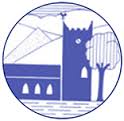 Long Term Overview 2021-2022Class: CaerhaysAutumn 1Autumn 2Spring 1Spring 2Summer 1Summer 2Topic Ancient EgyptAncient EgyptAmazon RainforestOld World Vs New WorldPost-war BritainPost-war BritainEnglish Contemporary Narrative – Way HomeList poemsThriller/spy narrative – StormbreakerAdvertising and persuasive writingAdventure narrative – Kensuke’s KingdomBalanced argument - agony auntAdventure narrative – Kensuke’s KingdomMonster poemsVisual literacy – Literacy shed resources (Tarragon, Goggleman)Cold war non-chronPlayscriptsGuided ReadingSkellig – David AlmondSkellig – David AlmondNon-FictionThe Worst Children’s Jobs In History!(Year 6 – SATS Practice)PoetryCarole Anne Duffy’s Poetry for Children(Year 6 – SATS Practice)The 1000 year old boy(Year 6 – SATS Practice)The 1000 year old boyYear 5 MathsPlace Value, Addition, Subtraction, and StatisticsMultiplication, Division, Permitter and AreaMultiplication, Division, and FractionsFractions, Decimals, and PercentagesDecimals, and Properties of ShapePosition, Direction, Converting Units, and VolumeYear 6 MathsPlace value & calculationFractions, decimals and percentagesGeometry & measurement Data, ratio & algebraSATS revisionProblem solving & transition work.Year 5 ScienceForcesProperties and changes of materialsAnimals including humansLiving things and their habitatsEarth and spaceFamous scientist studyYear 6 ScienceCardiovascular systemElectricityClassificationEvolution & inheritance LightFamous scientist studyYear 5 ComputingComputing Systems and Networks – Sharing InformationCreating Media – Vector DrawingCreating Media – Video EditingE-SafetyData and Information – Flat File DatabasesSelection in Physical ComputingProgramming BYear 6 ComputingDiscovery CodingSpreadsheetsE-SafetyBBC Micro Bits CodingDiscovery CodingWebsite BuildingDigital LiteracyHistoryAncient Egyptians studyAncient Egyptians studyPost war austerity, the cold war, NATO, three-day week, Windrush, admission to EUCultural & technological revolution – civil rights, 1966 World Cup, hippy movement, Tv, film, music and fashion movements the decades GeographyEgypt – physical and human geographyMap skills, physical and human geography comparing.The similarities and differences of human and physical geography of Cornwall, Arizona and Siberia. Map focus on Eastern Europe, Russia and former USSR. UrbanisationArtSketching: Using Proportion & ShadingSketching: Using Proportion & ShadingUse of Colour (Light & Dark) Using a Range of Materials – Abstract ArtUse of Colour (Light & Dark) Using a Range of Materials – Abstract ArtSculpture Through the Ages – Using Clay to Design Human FormsSculpture Through the Ages – Using Clay to Design Human FormsDTEgyptian Death Masks – Paper MacheEgyptian Death Masks – Paper MacheDiorama of Physical GeographyDiorama of Physical GeographyMini SpaceshipsMini SpaceshipsREIslamFor Christians, what kind of king was Jesus?Why do Hindus try to be good?What did Jesus do to save human beings?Why do Hindus try to be good?What did Jesus do to save human beings?Creation and Science: conflicting or complementary?Does faith help people in Cornwall when life gets hard?PE 1NetballDodgeballBadmintonCricketAthletics - CompetitionsRoundersPE 2OrienteeringDance: The CircusGymnastics: Matching & MirroringHealth Related ExerciseAthletics - Throwing & JumpingRoundersPSHE/SREMe and my RelationshipsValuing DifferenceKeeping Myself SafeRights and ResponsibilitiesBeing My BestGrowing and ChangingMusicMake you feel my lovePop BalladsThe Fresh Prince of Bel -AirOld School Hip HopDancing in the streetMotown song from the 60’sTopic related performanceHappyMusic that makes you happy!Reflect, rewind and replayListen to Western Classical MusicThe language of music.MFL (KS2)All About MeThe Way We LookEating OutMy WorldIn the ClassroomIn Progress